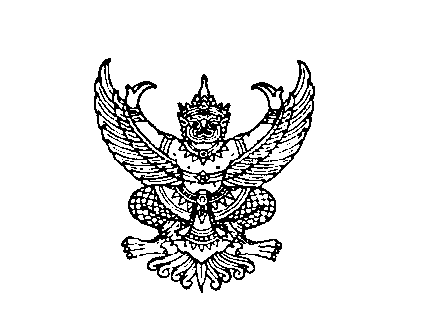 
ที่  มท ๐๘๑0.3/ว						กรมส่งเสริมการปกครองท้องถิ่น								ถนนนครราชสีมา เขตดุสิต กทม. ๑๐๓๐๐	ธันวาคม  2564เรื่อง  แผนปฏิบัติราชการรายปี (พ.ศ. ๒๕๖๕) ของกระทรวงมหาดไทย	เรียน  ผู้ว่าราชการจังหวัด ทุกจังหวัด สิ่งที่ส่งมาด้วย 1. 	สำเนาหนังสือกระทรวงมหาดไทย ด่วนที่สุด ที่ มท ๐๒๑๑.๖/ว 4396            
                         ลงวันที่ 30 กรกฎาคม ๒๕๖4	                                                                     จำนวน  1 ชุด	2. แบบรายงาน ๑ และ 2                                                                   จำนวน 1 ชุด	3. บัญชีรายชื่อเทศบาลตำบล (กรณีที่ไม่มีกำนัน/ผู้ใหญ่บ้าน) 	จำนวน 1 ชุดด้วยกรมส่งเสริมการปกครองท้องถิ่นได้รับแจ้งจากกระทรวงมหาดไทยว่าได้ประกาศใช้แผนปฏิบัติราชการรายปี (พ.ศ. 2565) ของกระทรวงมหาดไทย เพื่อใช้เป็นทิศทางการดำเนินงานในปีงบประมาณ  พ.ศ. ๒๕๖5 ที่ชัดเจนสอดคล้องเชื่อมโยงกับยุทธศาสตร์/แผน/นโยบายระดับชาติ แผนปฏิบัติราชการกระทรวงมหาดไทย (พ.ศ. 2563 – 2565) เป้าหมายการพัฒนาที่ยั่งยืน (SDGs) และบริบทที่เกี่ยวข้อง รวมทั้งใช้เป็นแนวทาง
ในการขับเคลื่อนและติดตามประเมินผลการดำเนินงาน/การใช้จ่ายงบประมาณในปีงบประมาณ พ.ศ. ๒๕๖5 ได้อย่างมีประสิทธิภาพและบรรลุผลสัมฤทธิ์ ซึ่งตัวชี้วัดเชิงยุทธศาสตร์ที่เกี่ยวข้องกับกรมส่งเสริมปกครองท้องถิ่น คือ ร้อยละของเทศบาลและองค์การบริหารส่วนตำบลที่นำแผนชุมชนสู่การพัฒนาท้องถิ่นได้ตามเกณฑ์ที่กำหนดกรมส่งเสริมการปกครองท้องถิ่นพิจารณาแล้ว เพื่อขับเคลื่อนแผนปฏิบัติราชการดังกล่าว ให้เกิดผลสัมฤทธิ์และบรรลุเป้าหมายที่วางไว้ จึงขอความร่วมมือจังหวัดแจ้งเทศบาลและองค์การบริหาร
ส่วนตำบลในพื้นที่ตรวจสอบแผนพัฒนาท้องถิ่นของตนเองว่า มีการนำโครงการพัฒนาหรือกิจกรรมสาธารณะ
จากแผนชุมชน/แผนพัฒนาหมู่บ้านมาบรรจุในแผนพัฒนาท้องถิ่น และนำไปจัดทำเทศบัญญัติ/ข้อบัญญัติงบประมาณรายจ่ายประจำปี/เพิ่มเติม/จ่ายขาดเงินสะสม เพื่อนำแผนไปสู่การปฏิบัติในปีงบประมาณ พ.ศ. ๒๕๖5 หรือไม่อย่างไรตามแบบรายงาน 1 ทั้งนี้ให้จังหวัดสรุปข้อมูลดังกล่าวในภาพรวมของจังหวัดตามแบบรายงาน 2 รายงานกรมส่งเสริมการปกครองท้องถิ่นภายในวันจันทร์ที่ 27 ธันวาคม 2564 พร้อมรายงานผ่านช่องทางจดหมายอิเล็กทรอนิกส์ dla.plan.21@gmail.com อีกทางหนึ่งด้วยจึงเรียนมาเพื่อโปรดพิจารณา  				 ขอแสดงความนับถือ	      อธิบดีกรมส่งเสริมการปกครองท้องถิ่นกองพัฒนาและส่งเสริมการบริหารงานท้องถิ่น 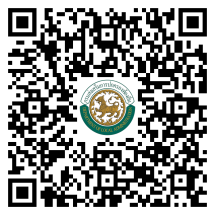 กลุ่มงานแผนพัฒนาท้องถิ่นโทรศัพท์ 0-2241-9000 ต่อ 2103 โทรสาร 0-2243-2230
ไปรษณีย์อิเล็กทรอนิกส์ saraban@dla.go.th